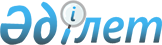 2019-2021 жылдарға арналған Краснояр ауылдық округі және Станционный кентінің бюджеті туралыАқмола облысы Көкшетау қалалық мәслихатының 2018 жылғы 24 желтоқсандағы № С-27/2 шешімі. Ақмола облысының Әділет департаментінде 2019 жылғы 11 қаңтарда № 7039 болып тіркелді.
      Қазақстан Республикасының 2008 жылғы 4 желтоқсандағы Бюджет кодексінің 9-1 бабының 2 тармағына, Қазақстан Республикасының 2001 жылғы 23 қаңтардағы "Қазақстан Республикасындағы жергілікті мемлекеттік басқару және өзін-өзі басқару туралы" Заңының 6 бабы 1 тармағының 1) тармақшасына сәйкес, Көкшетау қалалық мәслихаты ШЕШІМ ҚАБЫЛДАДЫ:
      1. 2019–2021 жылдарға арналған Краснояр ауылдық округінің бюджеті тиісінше 1, 1-1 және 1-2 қосымшаларға сәйкес, оның ішінде 2019 жылға келесі көлемдерде бекітілсін:
      1) кірістер – 167 892,5 мың теңге, соның ішінде:
      салықтық түсімдер – 27 403,0 мың теңге;
      салықтық емес түсімдер – 1 093,0 мың теңге;
      трансферттер түсімі – 139 396,5 мың теңге;
      2) шығындар – 171 239,5 мың теңге;
      3) қаржы активтерімен операциялар бойынша сальдо – 0 теңге, соның ішінде:
      қаржы активтерін сатып алу – 0 теңге;
      4) бюджет тапшылығы (профициті) – -3 347,0 мың теңге;
      5) бюджет тапшылығын қаржыландыру (профицитін пайдалану) – 3 347,0 мың теңге.
      Ескерту. 1-тармақ жаңа редакцияда - Ақмола облысы Көкшетау қалалық мәслихатының 09.12.2019 № С-38/17 (01.01.2019 бастап қолданысқа енгізіледі) шешімімен.


      2. 2019–2021 жылдарға арналған Станционный кентінің бюджеті тиісінше 2, 2-1 және 2-2 қосымшаларға сәйкес, оның ішінде 2019 жылға келесі көлемдерде бекітілсін:
      1) кірістер – 69 083,6 мың теңге, соның ішінде:
      салықтық түсімдер – 4 814,4 мың теңге;
      салықтық емес түсімдер – 43,2 мың теңге;
      трансферттер түсімі – 64 226,0 мың теңге;
      2) шығындар – 69 697,9 мың теңге;
      3) қаржы активтерімен операциялар бойынша сальдо – 0 теңге, соның ішінде:
      қаржы активтерін сатып алу – 0 теңге;
      4) бюджет тапшылығы (профициті) – - 614,3 мың теңге;
      5) бюджет тапшылығын қаржыландыру (профицитін пайдалану) – 614,3 мың теңге.
      Ескерту. 2-тармақ жаңа редакцияда - Ақмола облысы Көкшетау қалалық мәслихатының 09.12.2019 № С-38/17 (01.01.2019 бастап қолданысқа енгізіледі) шешімімен.


      3. 2019 жылға арналған Краснояр ауылдық округі және Станционный кентінің бюджеті кірістерінің құрамында Көкшетау қаласының бюджетінен 177 423,0 мың теңге көлемінде бюджеттік субвенциялар ескерілсін, соның ішінде:
      Краснояр ауылдық округіне 117 825,0 мың теңге сомасында;
      Станционный кентіне 59 598,0 мың теңге сомасында.
      3-1. 2019 жылға арналған Краснояр ауылдық округі және Станционный кенті бюджетінде қалалық бюджеттен нысаналы ағымдағы трансферттер 3-қосымшасына сәйкес қарастырылғаны ескерілсін.
      Ескерту. Шешім 3-1-тармақпен толықтырылды - Ақмола облысы Көкшетау қалалық мәслихатының 24.04.2019 № С-33/2 (01.01.2019 бастап қолданысқа енгізіледі) шешімімен.


      3-2. 2019 жылға арналған Краснояр ауылдық округі және Станционный кенті бюджетінде азаматтық қызметшілердің жекелеген санаттарының, мемлекеттік бюджет қаражаты есебінен ұсталатын ұйымдар қызметкерлерінің, қазыналық кәсіпорындар қызметкерлерінің жалақысын көтеруге республикалық бюджеттен нысаналы трансферттер 4-қосымшасына сәйкес қарастырылғаны ескерілсін.
      Ескерту. Шешім 3-2-тармақпен толықтырылды - Ақмола облысы Көкшетау қалалық мәслихатының 24.04.2019 № С-33/2 (01.01.2019 бастап қолданысқа енгізіледі) шешімімен; жаңа редакцияда - Ақмола облысы Көкшетау қалалық мәслихатының 28.08.2019 № С-36/3 (01.01.2019 бастап қолданысқа енгізіледі) шешімімен.


      3.3. 2019 жылға арналған Краснояр ауылдық округі және Станционный кенті бюджетінде мемлекеттік әкімшілік қызметшілердің жекелеген санаттарының жалақысын көтеруге республикалық бюджеттен нысаналы трансферттер 5-қосымшасына сәйкес қарастырылғаны ескерілсін.
      Ескерту. Шешім 3-3-тармақпен толықтырылды - Ақмола облысы Көкшетау қалалық мәслихатының 28.08.2019 № С-36/3 (01.01.2019 бастап қолданысқа енгізіледі) шешімімен.


      4. Азаматтық қызметші болып табылатын және ауылдық жерде жұмыс істейтін әлеуметтік қамсыздандыру, білім беру, мәдениет және спорт саласындағы мамандарға, қызметтiң осы түрлерiмен қалалық жағдайда айналысатын мамандардың жалақыларымен және тарифтiк ставкаларымен салыстырғанда жиырма бес пайызға жоғары лауазымдық жалақылар мен тарифтiк ставкалар қарастырылсын.
      5. Осы шешім Ақмола облысының Әділет департаментінде мемлекеттік тіркелген күнінен бастап күшіне енеді және 2019 жылдың 1 қаңтарынан бастап қолданысқа енгізіледі.
      "КЕЛІСІЛДІ" 2019 жылға арналған Краснояр ауылдық округінің бюджеті
      Ескерту. 1-қосымша жаңа редакцияда - Ақмола облысы Көкшетау қалалық мәслихатының 09.12.2019 № С-38/17 (01.01.2019 бастап қолданысқа енгізіледі) шешімімен. 2020 жылға арналған Краснояр ауылдық округінің бюджеті 2021 жылға арналған Краснояр ауылдық округінің бюджеті 2019 жылға арналған Станционный кентінің бюджеті
      Ескерту. 2-қосымша жаңа редакцияда - Ақмола облысы Көкшетау қалалық мәслихатының 09.12.2019 № С-38/17 (01.01.2019 бастап қолданысқа енгізіледі) шешімімен. 2020 жылға арналған Станционный кентінің бюджеті 2021 жылға арналған Станционный кентінің бюджеті 2019 жылға арналған Краснояр ауылдық округі және Станционный кентінің бюджетіне Көкшетау қаласының бюджетінен нысаналы ағымдағы трансферттер
      Ескерту. Шешім 3-қосымшамен толықтырылды - Ақмола облысы Көкшетау қалалық мәслихатының 24.04.2019 № С-33/2 (01.01.2019 бастап қолданысқа енгізіледі) шешімімен; жаңа редакцияда - Ақмола облысы Көкшетау қалалық мәслихатының 09.12.2019 № С-38/17 (01.01.2019 бастап қолданысқа енгізіледі) шешімімен. 2019 жылға арналған азаматтық қызметшілердің жекелеген санаттарының, мемлекеттік бюджет қаражаты есебінен ұсталатын ұйымдар қызметкерлерінің, қазыналық кәсіпорындар қызметкерлерінің жалақысын көтеруге республикалық бюджеттен нысаналы трансферттер
      Ескерту. Шешім 4-қосымшамен толықтырылды - Ақмола облысы Көкшетау қалалық мәслихатының 24.04.2019 № С-33/2 (01.01.2019 бастап қолданысқа енгізіледі) шешімімен; жаңа редакцияда - Ақмола облысы Көкшетау қалалық мәслихатының 28.08.2019 № С-36/3 (01.01.2019 бастап қолданысқа енгізіледі) шешімімен. 2019 жылға арналған мемлекеттік әкімшілік қызметшілердің жекелеген санаттарының жалақысын көтеруге республикалық бюджеттен нысаналы трансферттер
      Ескерту. Шешім 5-қосымшамен толықтырылды - Ақмола облысы Көкшетау қалалық мәслихатының 28.08.2019 № С-36/3 (01.01.2019 бастап қолданысқа енгізіледі) шешімімен.
					© 2012. Қазақстан Республикасы Әділет министрлігінің «Қазақстан Республикасының Заңнама және құқықтық ақпарат институты» ШЖҚ РМК
				
      Алтыншы шақырылған
Көкшетау қалалық мәслихатының
27-ші кезектен тыс
сессиясының төрағасы

А.Аузаров

      Алтыншы шақырылған
Көкшетау қалалық мәслихатының
хатшысы

Е.Исимбаев

      Көкшетау қаласының әкімдігі
Көкшетау қалалық мәслихатының
2018 жылғы 24 желтоқсандағы
№ С-27/2 шешіміне
1 қосымша
Санаты
Санаты
Санаты
Санаты
Сома мың теңге
Сыныбы
Сыныбы
Сыныбы
Сома мың теңге
Кіші сыныбы
Кіші сыныбы
Сома мың теңге
Атауы
Сома мың теңге
1
2
3
4
5
I. Кірістер
167892,5
1
Салықтық түсімдер
27403,0
1
01
Табыс салығы
4500,0
2
Жеке табыс салығы
4500,0
1
04
Меншiкке салынатын салықтар
22607,0
1
Мүлiкке салынатын салықтар
4250,0
3
Жер салығы
1540,0
4
Көлiк құралдарына салынатын салық
16817,0
1
05
Тауарларға, жұмыстарға және қызметтерге салынатын iшкi салықтар
296,0
4
Кәсiпкерлiк және кәсiби қызметтi жүргiзгенi үшiн алынатын алымдар
296,0
2
Салықтық емес түсiмдер
1093,0
2
01
Мемлекеттік меншіктен түсетін кірістер
700,0
5
Мемлекет меншігіндегі мүлікті жалға беруден түсетін кірістер
700,0
2
06
Басқа да салықтық емес түсiмдер
393,0
1
Басқа да салықтық емес түсiмдер
393,0
4
Трансферттер түсімі
139396,5
02
Мемлекеттiк басқарудың жоғары тұрған органдарынан түсетiн трансферттер
139396,5
3
Аудандардың (облыстық маңызы бар қаланың) бюджетінен трансферттер
139396,5
Функционалдық топ
Функционалдық топ
Функционалдық топ
Функционалдық топ
Сома мың теңге
Бюджеттік бағдарламалардың әкімшісі
Бюджеттік бағдарламалардың әкімшісі
Бюджеттік бағдарламалардың әкімшісі
Сома мың теңге
Бағдарлама
Бағдарлама
Сома мың теңге
Атауы
Сома мың теңге
1
2
3
4
5
II. Шығындар
171239,5
01
Жалпы сипаттағы мемлекеттiк қызметтер 
38033,6
124
Аудандық маңызы бар қала, ауыл, кент, ауылдық округ әкімінің аппараты
38033,6
001
Аудандық маңызы бар қала, ауыл, кент, ауылдық округ әкімінің қызметін қамтамасыз ету жөніндегі қызметтер
37569,4
022
Мемлекеттік органның күрделі шығыстары
464,2
07
Тұрғын үй-коммуналдық шаруашылық
39806,4
124
Аудандық маңызы бар қала, ауыл, кент, ауылдық округ әкімінің аппараты
39806,4
008
Елді мекендердегі көшелерді жарықтандыру
10864,4
009
Елді мекендердің санитариясын қамтамасыз ету
16058,0
011
Елді мекендерді абаттандыру мен көгалдандыру
12884,0
08
Мәдениет, спорт, туризм және ақпараттық кеңістiк
39101,5
124
Аудандық маңызы бар қала, ауыл, кент, ауылдық округ әкімінің аппараты
39101,5
006
Жергілікті деңгейде мәдени-демалыс жұмыстарын қолдау
39101,5
12
Көлiк және коммуникация
44486,2
124
Аудандық маңызы бар қала, ауыл, кент, ауылдық округ әкімінің аппараты
44486,2
013
Аудандық маңызы бар қалаларда, ауылдарда, кенттерде, ауылдық округтерде автомобиль жолдарының жұмыс істеуін қамтамасыз ету
44486,2
13
Басқалар
9579,5
124
Аудандық маңызы бар қала, ауыл, кент, ауылдық округ әкімінің аппараты
9579,5
040
Өңірлерді дамытудың 2020 жылға дейінгі бағдарламасы шеңберінде өңірлерді экономикалық дамытуға жәрдемдесу бойынша шараларды іске асыруға ауылдық елді мекендерді жайластыруды шешуге арналған іс-шараларды іске асыру
9579,5
15
Трансферттер
232,3
124
Аудандық маңызы бар қала, ауыл, кент, ауылдық округ әкімінің аппараты
232,3
048
Пайдаланылмаған (толық пайдаланылмаған) нысаналы трансферттерді қайтару
232,3
III. Қаржы активтерімен операциялар бойынша сальдо
0,0
қаржы активтерін сатып алу
0,0
IV. Бюджет тапшылығы (профициті)
-3347,0
V. Бюджет тапшылығын қаржыландыру (профицитін пайдалану)
3347,0Көкшетау қалалық мәслихатының
2018 жылғы 24 желтоқсандағы № С-27/2
шешіміне 1-1 қосымша
Санаты
Санаты
Санаты
Санаты
Сома мың теңге
Сыныбы
Сыныбы
Сыныбы
Сома мың теңге
Кіші сыныбы
Кіші сыныбы
Сома мың теңге
Атауы
Сома мың теңге
1
2
3
4
5
I. Кірістер
153055,0
1
Салықтық түсімдер
31526,0
1
01
Табыс салығы
6776,0
2
Жеке табыс салығы
6776,0
1
04
Меншiкке салынатын салықтар
24541,0
1
Мүлiкке салынатын салықтар
2420,0
3
Жер салығы
1196,0
4
Көлiк құралдарына салынатын салық
20925,0
1
05
Тауарларға, жұмыстарға және қызметтерге салынатын iшкi салықтар
209,0
4
Кәсiпкерлiк және кәсiби қызметтi жүргiзгенi үшiн алынатын алымдар
209,0
2
Салықтық емес түсiмдер
370,0
2
01
Мемлекеттік меншіктен түсетін кірістер
315,0
5
Мемлекет меншігіндегі мүлікті жалға беруден түсетін кірістер
315,0
2
04
Мемлекеттік бюджеттен қаржыландырылатын, сондай-ақ Қазақстан Республикасы Ұлттық Банкінің бюджетінен (шығыстар сметасынан) қамтылатын және қаржыландырылатын мемлекеттік мекемелер салатын айыппұлдар, өсімпұлдар, санкциялар, өндіріп алулар
50,0
1
Мұнай секторы ұйымдарынан және Жәбірленушілерге өтемақы қорына түсетін түсімдерді қоспағанда, мемлекеттік бюджеттен қаржыландырылатын, сондай-ақ Қазақстан Республикасы Ұлттық Банкінің бюджетінен (шығыстар сметасынан) қамтылатын және қаржыландырылатын мемлекеттік мекемелер салатын айыппұлдар, өсімпұлдар, санкциялар, өндіріп алулар
50,0
2
06
Басқа да салықтық емес түсiмдер
5,0
1
Басқа да салықтық емес түсiмдер
5,0
4
Трансферттер түсімі
121159,0
02
Мемлекеттiк басқарудың жоғары тұрған органдарынан түсетiн трансферттер
121159,0
3
Аудандардың (облыстық маңызы бар қаланың) бюджетінен трансферттер
121159,0
Функционалдық топ
Функционалдық топ
Функционалдық топ
Функционалдық топ
Сома мың теңге
Бюджеттік бағдарламалардың әкімшісі
Бюджеттік бағдарламалардың әкімшісі
Бюджеттік бағдарламалардың әкімшісі
Сома мың теңге
Бағдарлама
Бағдарлама
Сома мың теңге
Атауы
Сома мың теңге
1
2
3
4
5
II. Шығындар
153055,0
01
Жалпы сипаттағы мемлекеттiк қызметтер
24242,0
124
Аудандық маңызы бар қала, ауыл, кент, ауылдық округ әкімінің аппараты
24242,0
001
Аудандық маңызы бар қала, ауыл, кент, ауылдық округ әкімінің қызметін қамтамасыз ету жөніндегі қызметтер
24242,0
07
Тұрғын үй-коммуналдық шаруашылық
52327,0
124
Аудандық маңызы бар қала, ауыл, кент, ауылдық округ әкімінің аппараты
52327,0
008
Елді мекендердегі көшелерді жарықтандыру
22698,0
009
Елді мекендердің санитариясын қамтамасыз ету
16589,0
011
Елді мекендерді абаттандыру мен көгалдандыру
13040,0
08
Мәдениет, спорт, туризм және ақпараттық кеңістiк
33584,0
124
Аудандық маңызы бар қала, ауыл, кент, ауылдық округ әкімінің аппараты
33584,0
006
Жергілікті деңгейде мәдени-демалыс жұмыстарын қолдау
33584,0
12
Көлiк және коммуникация
33196,0
124
Аудандық маңызы бар қала, ауыл, кент, ауылдық округ әкімінің аппараты
33196,0
013
Аудандық маңызы бар қалаларда, ауылдарда, кенттерде, ауылдық округтерде автомобиль жолдарының жұмыс істеуін қамтамасыз ету
33196,0
13
Басқалар
9706,0
124
Аудандық маңызы бар қала, ауыл, кент, ауылдық округ әкімінің аппараты
9706,0
040
Өңірлерді дамытудың 2020 жылға дейінгі бағдарламасы шеңберінде өңірлерді экономикалық дамытуға жәрдемдесу бойынша шараларды іске асыруға ауылдық елді мекендерді жайластыруды шешуге арналған іс-шараларды іске асыру
9706,0
III.Қаржы активтерімен операциялар бойынша сальдо
0,0
қаржы активтерін сатып алу
0,0
IV.Бюджет тапшылығы (профициті)
0,0
V.Бюджет тапшылығын қаржыландыру (профицитін пайдалану)
0,0Көкшетау қалалық мәслихатының
2018 жылғы 24 желтоқсандағы № С-27/2
шешіміне 1-2 қосымша
Санаты
Санаты
Санаты
Санаты
Сома мың теңге
Сыныбы
Сыныбы
Сыныбы
Сома мың теңге
Кіші сыныбы
Кіші сыныбы
Сома мың теңге
Атауы
Сома мың теңге
1
2
3
4
5
I. Кірістер
156229,0
1
Салықтық түсімдер
31526,0
1
01
Табыс салығы
6776,0
2
Жеке табыс салығы
6776,0
1
04
Меншiкке салынатын салықтар
24541,0
1
Мүлiкке салынатын салықтар
2420,0
3
Жер салығы
1196,0
4
Көлiк құралдарына салынатын салық
20925,0
1
05
Тауарларға, жұмыстарға және қызметтерге салынатын iшкi салықтар
209,0
4
Кәсiпкерлiк және кәсiби қызметтi жүргiзгенi үшiн алынатын алымдар
209,0
2
Салықтық емес түсiмдер
370,0
2
01
Мемлекеттік меншіктен түсетін кірістер
315,0
5
Мемлекет меншігіндегі мүлікті жалға беруден түсетін кірістер
315,0
2
04
Мемлекеттік бюджеттен қаржыландырылатын, сондай-ақ Қазақстан Республикасы Ұлттық Банкінің бюджетінен (шығыстар сметасынан) қамтылатын және қаржыландырылатын мемлекеттік мекемелер салатын айыппұлдар, өсімпұлдар, санкциялар, өндіріп алулар
50,0
1
Мұнай секторы ұйымдарынан және Жәбірленушілерге өтемақы қорына түсетін түсімдерді қоспағанда, мемлекеттік бюджеттен қаржыландырылатын, сондай-ақ Қазақстан Республикасы Ұлттық Банкінің бюджетінен (шығыстар сметасынан) қамтылатын және қаржыландырылатын мемлекеттік мекемелер салатын айыппұлдар, өсімпұлдар, санкциялар, өндіріп алулар
50,0
2
06
Басқа да салықтық емес түсiмдер
5,0
1
Басқа да салықтық емес түсiмдер
5,0
4
Трансферттер түсімі
124333,0
02
Мемлекеттiк басқарудың жоғары тұрған органдарынан түсетiн трансферттер
124333,0
3
Аудандардың (облыстық маңызы бар қаланың) бюджетінен трансферттер
124333,0
Функционалдық топ
Функционалдық топ
Функционалдық топ
Функционалдық топ
Сома мың теңге
Бюджеттік бағдарламалардың әкімшісі
Бюджеттік бағдарламалардың әкімшісі
Бюджеттік бағдарламалардың әкімшісі
Сома мың теңге
Бағдарлама
Бағдарлама
Сома мың теңге
Атауы
Сома мың теңге
1
2
3
4
5
II. Шығындар
156229,0
01
Жалпы сипаттағы мемлекеттiк қызметтер 
24440,0
124
Аудандық маңызы бар қала, ауыл, кент, ауылдық округ әкімінің аппараты
24440,0
001
Аудандық маңызы бар қала, ауыл, кент, ауылдық округ әкімінің қызметін қамтамасыз ету жөніндегі қызметтер
24440,0
07
Тұрғын үй-коммуналдық шаруашылық
53909,0
124
Аудандық маңызы бар қала, ауыл, кент, ауылдық округ әкімінің аппараты
53909,0
008
Елді мекендердегі көшелерді жарықтандыру
23379,0
009
Елді мекендердің санитариясын қамтамасыз ету
17087,0
011
Елді мекендерді абаттандыру мен көгалдандыру
13443,0
08
Мәдениет, спорт, туризм және ақпараттық кеңістiк
33982,0
124
Аудандық маңызы бар қала, ауыл, кент, ауылдық округ әкімінің аппараты
33982,0
006
Жергілікті деңгейде мәдени-демалыс жұмыстарын қолдау
33982,0
12
Көлiк және коммуникация
34192,0
124
Аудандық маңызы бар қала, ауыл, кент, ауылдық округ әкімінің аппараты
34192,0
013
Аудандық маңызы бар қалаларда, ауылдарда, кенттерде, ауылдық округтерде автомобиль жолдарының жұмыс істеуін қамтамасыз ету
34192,0
13
Басқалар
9706,0
124
Аудандық маңызы бар қала, ауыл, кент, ауылдық округ әкімінің аппараты
9706,0
040
Өңірлерді дамытудың 2020 жылға дейінгі бағдарламасы шеңберінде өңірлерді экономикалық дамытуға жәрдемдесу бойынша шараларды іске асыруға ауылдық елді мекендерді жайластыруды шешуге арналған іс-шараларды іске асыру
9706,0
III.Қаржы активтерімен операциялар бойынша сальдо
0,0
қаржы активтерін сатып алу
0,0
IV.Бюджет тапшылығы (профициті)
0,0
V.Бюджет тапшылығын қаржыландыру (профицитін пайдалану)
0,0Көкшетау қалалық мәслихатының
2018 жылғы 24 желтоқсандағы
№ С-27/2 шешіміне
2 қосымша
Санаты
Санаты
Санаты
Санаты
Сома мың теңге
Сыныбы
Сыныбы
Сыныбы
Сома мың теңге
Кіші сыныбы
Кіші сыныбы
Сома мың теңге
Атауы
Сома мың теңге
1
2
3
4
5
I. Кірістер
69083,6
1
Салықтық түсімдер
4814,4
1
01
Табыс салығы
770,3
2
Жеке табыс салығы
770,3
1
04
Меншiкке салынатын салықтар
4044,1
1
Мүлiкке салынатын салықтар
581,4
3
Жер салығы
1118,2
4
Көлiк құралдарына салынатын салық
2344,5
2
Салықтық емес түсiмдер
43,2
2
01
Мемлекеттік меншіктен түсетін кірістер
38,2
5
Мемлекет меншігіндегі мүлікті жалға беруден түсетін кірістер
38,2
2
02
Мемлекеттiк бюджеттен қаржыландырылатын мемлекеттiк мекемелердiң тауарларды (жұмыстарды, қызметтердi) өткiзуiнен түсетiн түсiмдер
5,0
1
Мемлекеттiк бюджеттен қаржыландырылатын мемлекеттiк мекемелердiң тауарларды (жұмыстарды, қызметтердi) өткiзуiнен түсетiн түсiмдер
5,0
4
Трансферттер түсімі
64226,0
02
Мемлекеттiк басқарудың жоғары тұрған органдарынан түсетiн трансферттер
64226,0
3
Аудандардың (облыстық маңызы бар қаланың) бюджетінен трансферттер
64226,0
Функционалдық топ
Функционалдық топ
Функционалдық топ
Функционалдық топ
Сома мың теңге
Бюджеттік бағдарламалардың әкімшісі
Бюджеттік бағдарламалардың әкімшісі
Бюджеттік бағдарламалардың әкімшісі
Сома мың теңге
Бағдарлама
Бағдарлама
Сома мың теңге
Атауы
Сома мың теңге
1
2
3
4
5
II. Шығындар
69697,9
01
Жалпы сипаттағы мемлекеттiк қызметтер 
19211,3
124
Аудандық маңызы бар қала, ауыл, кент, ауылдық округ әкімінің аппараты
19211,3
001
Аудандық маңызы бар қала, ауыл, кент, ауылдық округ әкімінің қызметін қамтамасыз ету жөніндегі қызметтер
18649,3
022
Мемлекеттік органның күрделі шығыстары
562,0
07
Тұрғын үй-коммуналдық шаруашылық
15275,7
124
Аудандық маңызы бар қала, ауыл, кент, ауылдық округ әкімінің аппараты
15275,7
008
Елді мекендердегі көшелерді жарықтандыру
1700,0
009
Елді мекендердің санитариясын қамтамасыз ету
1914,0
011
Елді мекендерді абаттандыру мен көгалдандыру
11661,7
12
Көлiк және коммуникация
35210,9
124
Аудандық маңызы бар қала, ауыл, кент, ауылдық округ әкімінің аппараты
35210,9
013
Аудандық маңызы бар қалаларда, ауылдарда, кенттерде, ауылдық округтерде автомобиль жолдарының жұмыс істеуін қамтамасыз ету
35210,9
III. Қаржы активтерімен операциялар бойынша сальдо
0,0
қаржы активтерін сатып алу
0,0
IV. Бюджет тапшылығы (профициті)
-614,3
V. Бюджет тапшылығын қаржыландыру (профицитін пайдалану)
614,3Көкшетау қалалық мәслихатының
2018 жылғы 24 желтоқсандағы № С-27/2
шешіміне 2-1 қосымша
Санаты
Санаты
Санаты
Санаты
Сома мың теңге
Сыныбы
Сыныбы
Сыныбы
Сома мың теңге
Кіші сыныбы
Кіші сыныбы
Сома мың теңге
Атауы
Сома мың теңге
1
2
3
4
5
I. Кірістер
22834,0
1
Салықтық түсімдер
3585,0
1
01
Табыс салығы
428,0
2
Жеке табыс салығы
428,0
1
04
Меншiкке салынатын салықтар
3157,0
1
Мүлiкке салынатын салықтар
437,0
3
Жер салығы
974,0
4
Көлiк құралдарына салынатын салық
1746,0
2
Салықтық емес түсiмдер
184,0
2
01
Мемлекеттік меншіктен түсетін кірістер
184,0
5
Мемлекет меншігіндегі мүлікті жалға беруден түсетін кірістер
184,0
4
Трансферттер түсімі
19065,0
02
Мемлекеттiк басқарудың жоғары тұрған органдарынан түсетiн трансферттер
19065,0
3
Аудандардың (облыстық маңызы бар қаланың) бюджетінен трансферттер
19065,0
Функционалдық топ
Функционалдық топ
Функционалдық топ
Функционалдық топ
Сома мың теңге
Бюджеттік бағдарламалардың әкімшісі
Бюджеттік бағдарламалардың әкімшісі
Бюджеттік бағдарламалардың әкімшісі
Сома мың теңге
Бағдарлама
Бағдарлама
Сома мың теңге
Атауы
Сома мың теңге
1
2
3
4
5
II. Шығындар
22834,0
01
Жалпы сипаттағы мемлекеттiк қызметтер
13951,0
124
Аудандық маңызы бар қала, ауыл, кент, ауылдық округ әкімінің аппараты
13951,0
001
Аудандық маңызы бар қала, ауыл, кент, ауылдық округ әкімінің қызметін қамтамасыз ету жөніндегі қызметтер
13951,0
07
Тұрғын үй-коммуналдық шаруашылық
6005,0
124
Аудандық маңызы бар қала, ауыл, кент, ауылдық округ әкімінің аппараты
6005,0
008
Елді мекендердегі көшелерді жарықтандыру
2031,0
009
Елді мекендердің санитариясын қамтамасыз ету
1981,0
011
Елді мекендерді абаттандыру мен көгалдандыру
1993,0
12
Көлiк және коммуникация
2878,0
124
Аудандық маңызы бар қала, ауыл, кент, ауылдық округ әкімінің аппараты
2878,0
013
Аудандық маңызы бар қалаларда, ауылдарда, кенттерде, ауылдық округтерде автомобиль жолдарының жұмыс істеуін қамтамасыз ету
2878,0
III. Қаржы активтерімен операциялар бойынша сальдо
0,0
қаржы активтерін сатып алу
0,0
IV. Бюджет тапшылығы (профициті)
0,0
V. Бюджет тапшылығын қаржыландыру (профицитін пайдалану)
0,0Көкшетау қалалық мәслихатының
2018 жылғы 24 желтоқсандағы № С-27/2
шешіміне 2-2 қосымша
Санаты
Санаты
Санаты
Санаты
Сома мың теңге
Сыныбы
Сыныбы
Сыныбы
Сома мың теңге
Кіші сыныбы
Кіші сыныбы
Сома мың теңге
Атауы
Сома мың теңге
1
2
3
4
5
I. Кірістер
23098,0
1
Салықтық түсімдер
3585,0
1
01
Табыс салығы
428,0
2
Жеке табыс салығы
428,0
1
04
Меншiкке салынатын салықтар
3157,0
1
Мүлiкке салынатын салықтар
437,0
3
Жер салығы
974,0
4
Көлiк құралдарына салынатын салық
1746,0
2
Салықтық емес түсiмдер
184,0
2
01
Мемлекеттік меншіктен түсетін кірістер
184,0
5
Мемлекет меншігіндегі мүлікті жалға беруден түсетін кірістер
184,0
4
Трансферттер түсімі
19329,0
02
Мемлекеттiк басқарудың жоғары тұрған органдарынан түсетiн трансферттер
19329,0
3
Аудандардың (облыстық маңызы бар қаланың) бюджетінен трансферттер
19329,0
Функционалдық топ
Функционалдық топ
Функционалдық топ
Функционалдық топ
Сома мың теңге
Бюджеттік бағдарламалардың әкімшісі
Бюджеттік бағдарламалардың әкімшісі
Бюджеттік бағдарламалардың әкімшісі
Сома мың теңге
Бағдарлама
Бағдарлама
Сома мың теңге
Атауы
Сома мың теңге
1
2
3
4
5
II. Шығындар
23098,0
01
Жалпы сипаттағы мемлекеттiк қызметтер 
13948,0
124
Аудандық маңызы бар қала, ауыл, кент, ауылдық округ әкімінің аппараты
13948,0
001
Аудандық маңызы бар қала, ауыл, кент, ауылдық округ әкімінің қызметін қамтамасыз ету жөніндегі қызметтер
13948,0
07
Тұрғын үй-коммуналдық шаруашылық
6186,0
124
Аудандық маңызы бар қала, ауыл, кент, ауылдық округ әкімінің аппараты
6186,0
008
Елді мекендердегі көшелерді жарықтандыру
2092,0
009
Елді мекендердің санитариясын қамтамасыз ету
2041,0
011
Елді мекендерді абаттандыру мен көгалдандыру
2053,0
12
Көлiк және коммуникация
2964,0
124
Аудандық маңызы бар қала, ауыл, кент, ауылдық округ әкімінің аппараты
2964,0
013
Аудандық маңызы бар қалаларда, ауылдарда, кенттерде, ауылдық округтерде автомобиль жолдарының жұмыс істеуін қамтамасыз ету
2964,0
III. Қаржы активтерімен операциялар бойынша сальдо
0,0
қаржы активтерін сатып алу
0,0
IV.Бюджет тапшылығы (профициті)
0,0
V.Бюджет тапшылығын қаржыландыру (профицитін пайдалану)
0,0Көкшетау қалалық мәслихатының
2018 жылғы 24 желтоқсандағы
№ С-27/2 шешіміне
3-қосымша
Атауы
Сома, мың теңге
1
2
Барлығы
15 115,7
Нысаналы ағымдағы трансферттер
15 115,7
оның iшiнде:
15 115,7
Краснояр ауылдық округі әкімінің аппараты
12 505,7
Красный Яр ауылындағы Нұрлы Көш көшесінің жолдарын ағымдағы жөндеу
12 505,7
Станционный кенті әкімінің аппараты
2 610,0
Станционный кентін аббаттандыру
2 610,0Көкшетау қалалық
мәслихатының
2018 жылғы 24 желтоқсандағы
№ С-27/2 шешіміне
4-қосымша
Атауы
Сома, мың теңге
1
2
Барлығы
7 952,8
Нысаналы трансферттер
7 952,8
оның iшiнде:
7 952,8
Краснояр ауылдық округі әкімінің аппараты
7 029,8
Станционный кенті әкімінің аппараты
923,0Көкшетау қалалық мәслихатының
2018 жылғы 24 желтоқсандағы
№ С-27/2 шешіміне
5-қосымша
Атауы
Сома, мың теңге
1
2
Барлығы
2 531,0
Нысаналы трансферттер
2 531,0
оның iшiнде:
2 531,0
Краснояр ауылдық округі әкімінің аппараты
1 736,0
Станционный кенті әкімінің аппараты
795,0